НАРУЧИЛАЦКЛИНИЧКИ  ЦЕНТАР ВОЈВОДИНЕул. Хајдук Вељкова бр. 1, Нови Сад(www.kcv.rs)ОБАВЕШТЕЊЕ О ЗАКЉУЧЕНОМ УГОВОРУ У  ПОСТУПКУ ЈАВНЕ НАБАВКЕ БРОЈ 194-13-ПВрста наручиоца: ЗДРАВСТВОВрста предмета: Опис предмета набавке, назив и ознака из општег речника набавке: Набавка RIQUAS контроле (спољна контрола квалитета), за потребе Центра за лабораторијску медицину у оквиру Клиничког центра Војводине33150000 – Уређаји за радиотерапију, механотерапију, електротерапију и физикалну терапијуУговорена вредност: без ПДВ-а 429.600,00 динара, односно 515.520,00 динара са ПДВ-омКритеријум за доделу уговора: најнижа понуђена ценаБрој примљених понуда: 1Понуђена цена: Највиша: 429.600,00 динараНајнижа: 429.600,00 динараПонуђена цена код прихваљивих понуда:Највиша: 429.600,00 динара Најнижа: 429.600,00 динараДатум доношења одлуке о додели уговора: 02.10.2013.Датум закључења уговора: 30.10.2013.Основни подаци о добављачу:„Суперлаб“ д.о.о., Милутина Миланковића 25, БеоградПериод важења уговора: годину дана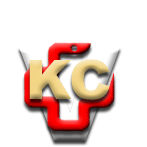 КЛИНИЧКИ ЦЕНТАР ВОЈВОДИНЕ21000 Нови Сад, Хајдук Вељка 1, Србија,телефон: + 381 21 487 22 05; 487 22 17; фаx : + 381 21 487 22 04; 487 22 16www.kcv.rs, e-mail: uprava@kcv.rs, ПИБ:101696893